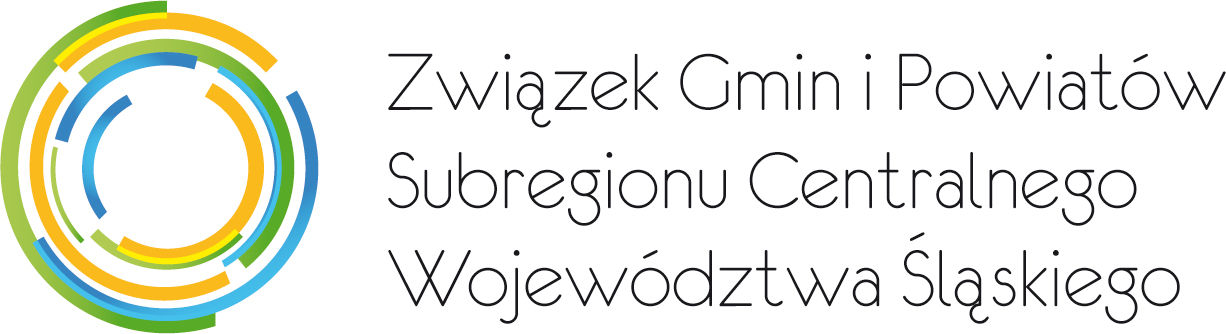 ZSC.125.9.2017Zarządzenie organizacyjne nr 60/2017Dyrektora Biura Związku Subregionu Centralnegoz dnia 22 grudnia 2017 r.w sprawie: przeprowadzenia inwentaryzacji środków trwałych ZwiązkuDziałając na podstawie § 23 ust. 1 pkt. 3) Statutu Związku Gmin i Powiatów Subregionu Centralnego Województwa Śląskiego, przyjętego uchwałą Walnego Zebrania Członków Związku Gmin i Powiatów Subregionu Centralnego Województwa Śląskiego nr 2/2013 z dnia 3 października 2013 roku z późn. zm.zarządzam:Zgodnie z art. 26 i art. 27 ustawy o rachunkowości z dnia 29 września 1994 roku (Dz. U. z 2017 r., poz. 2342) zarządzam przeprowadzenie rocznej inwentaryzacji środków trwałych Związku za rok 2017.Do wykonania czynności inwentaryzacyjnych powołuje się Komisję Inwentaryzacyjną w składzie: Przewodniczący: Małgorzata PłonkaCzłonek :	   Agata SchmidtCzłonek: 	   Agnieszka ProfusUstala się, iż inwentaryzację środków trwałych w drodze spisu z natury przeprowadzić wg stanu na dzień 31 grudnia 2017 r.Komisja Inwentaryzacyjna dokona spisu z natury w obecności osób materialnie odpowiedzialnych za powierzone mienie.Osoby powołane do przeprowadzenia inwentaryzacji ponoszą pełną odpowiedzialność 
za właściwe oraz zgodne z przepisami jej przeprowadzenie.Nadzór nad wykonaniem niniejszego zarządzenia sprawuję osobiście.Zarządzenie wchodzi w życie z dniem podpisania.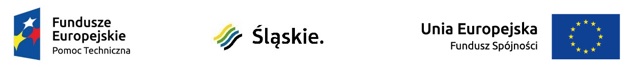 